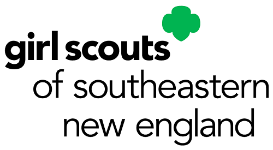 Girl Scout Community Service Hours FormVolunteer Name: ____________________________________________________Event: _____________________________________________________________Description of Service: ___________________________________________________________________________________________________________________Date(s): ________________________   Total Hours: ________________________ Signature of Supervisor: _______________________________________________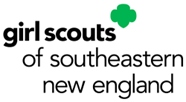 Girl Scout Community Service Hours FormVolunteer Name: ____________________________________________________Event: _____________________________________________________________Description of Service: ___________________________________________________________________________________________________________________Date(s): ________________________   Total Hours: ________________________ Signature of Supervisor: _______________________________________________Girl Scout Community Service Hours FormVolunteer Name: ____________________________________________________Event: _____________________________________________________________Description of Service: ___________________________________________________________________________________________________________________Date(s): ________________________   Total Hours: ________________________ Signature of Supervisor: _______________________________________________